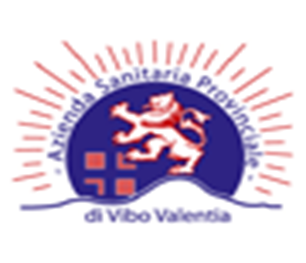 CAPITOLATO DI POLIZZAKASKO DIPENDENTI IN MISSIONELa presente polizza è stipulata traeDurata del contratto Con scadenza annuale al 31.12 di ogni annoSOMMARIOSEZIONE 1	DEFINIZIONI SEZIONE 2	NORME CHE REGOLANO IL CONTRATTO IN GENERALESEZIONE 3	NORME CHE REGOLANO L’ASSICURAZIONE GUASTI ACCIDENTALISEZIONE 4	CONDIZIONI PARTICOLARI DI ASSICURAZIONEDEFINIZIONINel testo che segue si intendono:per ASSICURATO       	la persona fisica o giuridica nel cui interesse è stipulato il contratto;per CONTRAENTE       	il soggetto che stipula l'assicurazione, riportato nel frontespizio di polizza;per ASSICURAZIONE	il contratto di assicurazione ;per GARANZIA         	il singolo rischio coperto dall'assicurazione;per INDENNIZZO        	la somma che la Società eroga all'Assicurato in caso di sinistro;per ACCESSORIO       	l'installazione stabilmente fissata al veicolo non costituente normale dotazione di serie e non rientrante nel novero degli optional;per OPTIONAL         	l'installazione stabilmente fissata al veicolo fornita dalla casa costruttrice con supplemento al prezzo base di listino;per POLIZZA          	il documento che prova il contratto di assicurazione;per PREMIO           	la somma dovuta dal Contraente alla Società, comprese le imposte;per PROPORZIONALE    	il rapporto considerato tra capitale garantito e valore effettivo del bene assicurato;per RISCHIO          	la probabilità che si verifichi l'evento dannoso;per SINISTRO         	il verificarsi dell'evento dannoso per il quale é prestata la garanzia assicurativa;per SOCIETA'         	L’Impresa di assicurazioni e le coassicuratrici.per BROKER	la Aon S.p.A. quale mandataria incaricata dal Contraente della gestione ed esecuzione del contratto, riconosciuta dalla Società e dalle eventuali coassicuratriciNORME CHE REGOLANO IL CONTRATTO IN GENERALEArt.1 - Dichiarazioni relative alle circostanze del rischioLe dichiarazioni inesatte e reticenti del Contraente relative a circostanze che influiscono sulla valutazione del rischio, possono comportare la perdita totale o parziale del diritto all'indennizzo, nonché la stessa cessazione dell'assicurazione ai sensi degli art. 1892, 1893 e 1894 C.C..Il Contraente  deve  comunicare alla Società ogni aggravamento del rischio. Gli aggravamenti di rischio non noti o non accettati dalla Società  possono  comportare  la  perdita totale o parziale del diritto all'indennizzo nonché la stessa cessazione dell'assicurazione, ai sensi dell'art. 1898 C.C.. La Società ha peraltro il diritto di percepire la differenza di premio corrispondente al maggior rischio a decorrere dal momento in cui la circostanza si è verificata.Nel caso di diminuzione del rischio, la Società è tenuta a ridurre il premio o le rate di premio successive alla comunicazione del Contraente, ai sensi dell'art. 1897 C.C., e rinuncia al relativo diritto di recesso.Tuttavia l'omissione, incompletezza o inesattezza della dichiarazione da  parte del Contraente di una circostanza eventualmente aggravante il rischio, durante il corso della validità della presente polizza così  come  all'atto della sottoscrizione della stessa, non pregiudicano il diritto all'indennizzo, sempreché tali omissioni, incomplete o inesatte dichiarazioni non siano frutto di dolo dei legali rappresentanti degli assicurati.Art.2 - Assicurazione presso diversi AssicuratoriSi dà atto che possono sussistere altre assicurazioni per lo stesso rischio. In  tal  caso, per quanto coperto di assicurazione con la presente polizza, ma non coperto dalle altre, la Società risponde per l'intero danno e fino alla concorrenza del massimale previsto dalla presente polizza.Per quanto efficacemente coperto di assicurazione sia dalla presente polizza sia dalle altre, la Società risponde soltanto per la parte di danno eccedente il massimale delle altre polizze.Si esonera il Contraente dal dare preventiva comunicazione alla Società di eventuali polizze già esistenti e/o quelle che verranno in seguito stipulate sugli stessi rischi oggetto del presente contratto; l'Assicurato ha l’obbligo di farlo in caso di sinistro, se ne è a conoscenza.Art.3 - Decorrenza dell’assicurazione – pagamento del premioL'Assicurazione ha effetto dalle ore 24 del giorno indicato in polizza se il premio o la prima rata di premio sono stati pagati; altrimenti ha effetto dalle ore 24 del giorno del pagamento.A parziale deroga dell'Art. 1901 C.C. l’Ente Contraente è tenuto al pagamento della prima rata di premio entro novanta  giorni dalla decorrenza della polizza fermo restando l'effetto della copertura assicurativa. Se il Contraente non paga i premi per le rate successive l'assicurazione resta sospesa dalle ore 24 del 60° giorno dopo quello delle scadenze annuali o intermedie e riprende vigore dalle ore 24 del giorno del pagamento del premio, fermo il diritto della Società al pagamento dei premi scaduti.Il termine di rispetto per il pagamento di premi relativi ad eventuali appendici emesse sulla presente polizza si intende fissato in 60 giorni dalla data di ricezione da parte della Contraente del relativo documento regolarmente emesso dalla Società.Il pagamento dei premi alla Società verrà effettuato per il tramite del Broker.La Società è tenuta ad assolvere a tutti gli obblighi previsti dall’art. 3 della legge n. 136/2010 al fine di assicurare la tracciabilità dei movimenti finanziari relativi all’Appalto. Qualora la Società non assolva  ai suddetti obblighi, il presente contratto si risolve di diritto ai sensi del comma 8 dell’art. 3 della legge 136/2010.Art.4 - Durata dell’Assicurazione – Proroga - DisdettaL'assicurazione avrà effetto dalle ore 24,00 del 31.12.2014 ed efficacia fino alle ore 24,00 del 31.12.2017.Si precisa che alla data del 31.12.2017, è previsto il rinnovo della presente polizza per una pari durata di 3 (tre) anni ex art. 29 del D. Lgs. 163/2006 e s.m.i., alle stesse condizioni normative ed economiche in corso.In ogni caso, è inoltre facoltà del Contraente, entro la scadenza del contratto e/o entro la scadenza del rinnovo, richiedere alla Società, la proroga della presente assicurazione, fino al completo espletamento delle procedure d’aggiudicazione della nuova assicurazione e comunque per un periodo massimo di 180 (centottanta) giorni.La Società s’impegna quindi, in ogni caso, a rinnovare e/o prorogare l’assicurazione alle medesime condizioni, contrattuali ed economiche in vigore ed il relativo rateo di premio verrà corrisposto entro 60 (sessanta) giorni dall’inizio della proroga/rinnovo.Il contratto potrà essere disdettato dalle Parti a mezzo lettera raccomandata A.R. inviata almeno 120 (centoventi) giorni prima di ogni ricorrenza annuale, fermo restando quanto previsto dal terzo comma del presente articolo.L'assicurazione cesserà automaticamente alla scadenza del periodo di proroga/rinnovo senza obbligo di disdetta.La Società conviene altresì che è facoltà della Contraente disdettare l’assicurazione, con i tempi e le modalità sopra indicati, qualora intervenga per la Contraente stessa l’opportunità e/o la necessità di aderire ad iniziative che, esperite a livello centralizzato/regionale, prevedano il trasferimento del rischio garantito dalla presente polizza,  successivamente alla stipula del presente contratto, qualora dette coperture siano normo-economicamente migliorativi rispetto al contratto, tenuto conto dell’obbligo di pagamento del decimo delle prestazioni non ancora eseguite e qualora l’appaltatore non acconsenta ad una modifica delle condizioni economiche tale da rispettare il limite di cui all’art. 26 comma 3 della legge 23 Dicembre 1999, n. 488.Art.5 - Regolazione del premioPoiché il premio è convenuto in tutto o in parte in base ad elementi di rischio variabili, esso viene anticipato in via provvisoria, sulla base di un preventivo risultante dal conteggio esposto in polizza ed è regolato alla fine di ciascun periodo assicurativo annuo o della minor durata del contratto, secondo le variazioni intervenute durante lo stesso periodo negli elementi presi come base per il conteggio del premio, fermo il premio minimo stabilito in polizza.A tale scopo, entro 120 giorni dalla fine di ogni periodo annuo di assicurazione o della minor durata del contratto, l’Assicurato deve fornire  per iscritto alla Società i dati necessari per il conteggio del premio consuntivo e cioè i chilometri percorsi durante il periodo di assicurazione dagli assicurati autorizzati a servirsi di autovettura privata per motivi di servizio.L’eventuale differenza attiva risultante dalla regolazione, deve essere pagata nei sessanta giorni dalla relativa comunicazione da parte della Società.Se l’Assicurato non effettua nei termini prescritti la comunicazione dei dati anzidetti o il pagamento della differenza dovuta, la Società può fissargli un ulteriore termine non inferiore a 30 giorni, trascorso il quale il premio anticipato in via provvisoria per le rate successive viene considerato in conto o a garanzia di quello relativo al periodo assicurativo annuo per il quale non ha avuto luogo la regolazione o il pagamento della differenza attiva e la garanzia resta sospesa fino alle ore 24.00 del giorno in cui l’Assicurato abbia adempiuto ai suoi obblighi, salvo il diritto per la Società di agire giudizialmente o di dichiarare, con lettera raccomandata, la risoluzione del contratto.Per i contratti scaduti, se l’Assicurato non adempie agli obblighi relativi alla regolazione del premio, la Società, fermo il suo diritto di agire giudizialmente, non è obbligata per sinistri accaduti nel periodo al quale si riferisce la mancata regolazione.La Società ha il diritto di effettuare verifiche e controlli per i quali l’Assicurato è tenuto a fornire i chiarimenti e le documentazioni necessarie.Art.6 - Modifiche dell’assicurazioneLe eventuali modifiche alla presente polizza debbono essere provate per iscritto.Art.7 - Forma delle comunicazioni del Contraente alla SocietàTutte le comunicazioni alle quali il Contraente è tenuto devono essere fatte con lettera raccomandata (anche a mano) od altro mezzo (telefax o simili) indirizzata alla Società oppure al Broker al quale il Contraente ha conferito incarico per la gestione della polizza.Art. 8 - Oneri fiscaliTutti gli oneri, presenti e futuri, relativi al premio , agli indennizzi, alla polizza ed agli atti da essa dipendenti, sono a carico del Contraente anche se il pagamento ne sia stato anticipato dalla Società.Art.9 - Foro competentePer le controversie relative al presente contratto è competente, esclusivamente, l'autorità giudiziaria del luogo della sede del Contraente. E’ escluso in ogni caso il ricorso all’arbitrato.Art.10 - Interpretazione del contrattoSi conviene fra le Parti che verrà data l’interpretazione più estensiva e più favorevole all’Assicurato su quanto contemplato dalle condizioni tutte di polizza.Art.11 - Coassicurazione e delega (opzionale)L'assicurazione è ripartita per quote tra le Società indicate nel riparto del premio; ciascuna di esse è tenuta alla prestazione in proporzione della rispettiva quota, quale risulta dal contratto, esclusa ogni responsabilità solidale.Il Contraente dichiara di aver affidato la gestione del presente contratto alla Aon S.p.A. e le imprese assicuratrici hanno convenuto di affidarne la delega alla Società designata in frontespizio della presente polizza; di conseguenza, tutti i rapporti inerenti alla presente assicurazione saranno svolti per conto del Contraente e degli Assicurati dalla Aon S.p.A. la quale tratterà con l'impresa Delegataria informandone le Coassicuratrici.In particolare, tutte le comunicazioni inerenti il Contratto, ivi comprese quelle relative al recesso o alla disdetta ed alla gestione dei sinistri, si intendono fatte o ricevute dalla Delegataria  in nome e per conto di tutte le Società coassicuratrici.Le Società coassicuratrici riconoscono come validi ed efficaci anche nei propri confronti tutti gli atti di gestione compiuti dalla Delegataria per conto comune fatta soltanto eccezione per l’incasso dei premi di polizza il cui pagamento, se avvenuto per il tramite del broker, verrà effettuato nei confronti di ciascuna Società.La sottoscritta Società Delegataria dichiara di aver ricevuto mandato dalle Coassicuratrici indicate negli atti suddetti (polizza e appendici) a firmarli anche in loro nome e per loro conto.Pertanto la firma apposta dalla Società Delegataria sui Documenti di Assicurazione, li rende ad ogni effetto validi anche per le quote delle Coassicuratrici.Il dettaglio dei capitali assicurati, dei premi, accessori e imposte, spettanti a ciascuna Coassicuratrice, risulta dall’apposita tabella di riparto.Art.12 - Clausola BrokerL’Azienda Contraente dichiara di aver affidato la gestione della presente polizza alla Società AON S.p.A. , in qualità di Broker ai sensi del D.Lgs 209/2005 e s.m.i.Pertanto, agli effetti delle condizioni della presente polizza, gli Assicuratori danno atto che ogni comunicazione fatta dal Contraente al Broker si intenderà come fatta agli Assicuratori stessi e viceversa, come pure ogni comunicazione fatta dal Broker agli Assicuratori si intenderà come fatta dal Contraente stesso.Gli Assicuratori inoltre, riconoscono che il pagamento dei premi fatto per il  tramite del Broker sopra designato è liberatorio per la Contraente.La Società riconosce che la provvigione del Broker è a proprio carico. Il Broker tratterrà, all’atto della rimessa dei premi alla Società, le commissioni di spettanza nella misura del 10% sul premio imponibile.Qualora il contratto stipulato dal Contraente con il predetto Broker per il suddetto servizio di brokeraggio dovesse concludersi nel corso di validità della presente polizza, il Contraente comunicherà alla Società il nominativo del nuovo soggetto affidatario del servizio di brokeraggio assicurativo, nonché le condizioni praticate da quest’ultimo per l’eventuale periodo poliennale residuo.Parimenti il corrispettivo per il servizio di brokeraggio corrisposto dalla Società spetterà al Broker subentrante a far tempo dalla prima scadenza successiva della polizza medesima rispetto alla data di subentro formale del nuovo Broker nella titolarità dell'appalto, senza che la Società od il Broker cessante possano opporre eccezione alcuna.  Tutte le comunicazioni alle quali il Contraente è tenuto devono essere fatte con lettera raccomandata anche a mano od altro mezzo (telefax, e.mail o simili) indirizzata alla Società oppure al Broker al quale il Contraente ha conferito incarico per la gestione della polizza. Art.13 – Tracciabilità dei flussi finanziari e clausola risolutiva espressa•	La Società assume tutti gli obblighi di tracciabilità dei flussi finanziari di cui all’articolo 3 della legge 13 agosto 2010, n. 136 e successive modifiche al fine di assicurare la tracciabilità dei movimenti finanziari relativi all’appalto;•	Qualora la Società non assolva agli obblighi previsti dall’art. 3 della Legge n. 136/2010 per la tracciabilità dei flussi finanziari relativi all’appalto, il presente contratto si risolve di diritto ai sensi del comma 8 del medesimo art. 3;•	Il Contraente  verifica in occasione di ogni pagamento all’appaltatore e con interventi di controllo ulteriori l’assolvimento, da parte dello stesso, degli obblighi relativi alla tracciabilità dei flussi finanziari;•	L’appaltatore si impegna a dare immediata comunicazione alla stazione appaltante ed alla prefettura-ufficio territoriale del Governo della provincia ove ha sede la Contraente della notizia dell’inadempimento della propria controparte (subappaltatore/subcontraente) agli obblighi di tracciabilità finanziaria.La risoluzione si verifica quando la parte interessata dichiara all’altra che intende valersi della clausola presente risolutiva. La risoluzione, in base all’art. 1458 c.c., non si estende alle obbligazioni della Società derivanti da sinistri verificatisi antecedentemente alla risoluzione del contratto.Art. 14 – Clausola di raccordoNon operante.Art.15 - Rinvio alle norme di leggePer tutto quanto non è qui diversamente regolato, valgono le norme di legge.NORME CHE REGOLANO L’ASSICURAZIONE KASKOArt.16- Oggetto dell’assicurazioneLa Società si obbliga, fino alla concorrenza degli importi indicati in polizza e nei limiti ed alle condizioni che seguono, ad indennizzare i danneggiamenti materiali e diretti subiti dai veicoli intestati al P.R.A. in esecuzione a quanto disposto:dall’art. 25 del CCNL del personale del Comparto Sanità del 07.04.1999;dall’art. 41 dell’Accordo Collettivo Nazionale per la disciplina dei rapporti con i medici specialisti ambulatoriali interni ed altre professionalità (Biologi, Chimici, Psicologi) ambulatoriali sottoscritto il 09.02.2005;dall’Accordo Collettivo Nazionale per la disciplina dei rapporti con i Medici di Medicina Generale ai sensi dell’art. 8 del D.Lgs. 502 del 1992 e smi sottoscritto il 20.01.2005dagli arrt. 21 e 24 del vigente CC.CC.NN.LL della Dirigenza dell’Area Medico – Veterinaria del 03.11.2005;dall’art.24 del vigente CCNL della Dirigenza dell’Area Sanitaria Professionale Tecnica ed Amministrativa del SSN del 22.07.2000.Pertanto la Società presta la copertura assicurativa per i danni materiali diretti subiti dai mezzi di trasporto utilizzati dai:Dipendenti in generale (art. 25 del CCNL del personale del Comparto Sanità del 07.04.1999, art.24 CCNL Dirigenza dell’Area Sanitaria Professionale Tecnica, Amministrativa del 22.07.2000 e arrt. 21 e 24 CCNL Dirigenza dell’Area Medico – Veterinaria del 03.11.2005) autorizzati al loro utilizzo in occasione di missioni o per adempimenti di servizio fuori dall'ufficio, limitatamente al tempo strettamente necessario per l'esecuzione delle prestazioni di servizio Medici addetti al Servizio di Continuità Assistenziale (ex Guardia Medica), dei Medici addetti alla Medicina dei Servizi, dei Medici addetti al Servizio di Emergenza Sanitaria Territoriale (art. 8 del D.Lgs. 502 del 1992 e s.m.i. sottoscritto il 20.01.2005), dei Medici Specialisti Ambulatoriali e dei Professionisti Ambulatoriali Convenzionati (art. 41 CCLN  sottoscritto il 09.02.2005) per l'attività professionale espletata ai sensi dei citati Accordi di lavoro, ivi compresi i danni eventualmente subiti in occasione dell'accesso alla sede di servizio e del conseguente rientro.La garanzia assicurativa è, altresì, estesa al Direttore Generale, al Direttore Amministrativo ed al Direttore Sanitario, nonché ad altre persone aventi rapporti di collaborazione con l’Ente Contraente, specificatamente autorizzate all’utilizzo del mezzo di trasporto dal Direttore Generale o suo delegato.Per mezzo di trasporto si intendono sia le autovetture, che le altre categorie di autoveicoli, i motocicli ed i ciclomotori in genere di proprietà e/o in uso agli assicurati, o comunque nella loro disponibilità, utilizzati in occasioni di missioni o per adempimento di servizio fuori dall’ufficio per conto della Contraente, limitatamente al tempo ed al percorso necessario per l’esecuzione delle prestazioni di servizio stesso, compreso il rischio in itinere; la garanzia viene prestata in conseguenza di:A) kasko: collisione con altri veicoli o motoveicoli, persone od animali, urto contro ostacoli fissi o mobili, ribaltamento o uscita di strada verificatisi durante la circolazione;B) incendio: combustione con sviluppo di fiamma anche se dovuto a dolo di terzi, dell'azione del fulmine o di scoppio del serbatoio e/o dell'impianto di alimentazione destinati al funzionamento del veicolo stesso;C) furto: furto e/o rapina del mezzo, o di parti di esso. Devono altresì essere parificati ai danni da furto o rapina i danni arrecati al mezzo di trasporto nel tentativo di commettere i suddetti reati.L’assicurazione comprende anche i danni subiti dai pezzi di ricambio e dalle parti accessorie forniti dalla casa costruttrice, se stabilmente installati sul veicolo.L'Assicurazione non è operante:-	se il veicolo è guidato da persona non munita di regolare patente ovvero mancante dei requisiti previsti dalla legge;-	se il conducente si trova in stato di ubriachezza o di alterazione psichica dovuta ad uso di sostanze stupefacenti;-	se il sinistro si verifica in conseguenza di attività illecite.Sono inoltre esclusi dall'assicurazione i danni:- derivanti da uso improprio del veicolo o motoveicolo;- verificatisi durante la partecipazione a gare o competizioni sportive, relative prove ed allenamenti.- da mancato uso del veicolo o motoveicolo o dal suo deprezzamento.Art.17 - Garanzie aggiuntive Le garanzie di polizza, si intendono inoltre estese ai danni derivanti da:-	ROTTURA CRISTALLI: la Società rimborsa le spese sostenute per sostituire i cristalli del veicolo assicurato a seguito della rottura dei medesimi, dovuta a qualsiasi causa.-	EVENTI SOCIOPOLITICI: intendendosi per tali i danni e/o la perdita del mezzo assicurato avvenuto a seguito di tumulti popolari, scioperi, sommosse, dimostrazioni, atti di terrorismo, sabotaggio e vandalismo;-	EVENTI NATURALI: intendendosi per tali i danni o la perdita del mezzo, avvenuta in occasione di trombe, tempeste, uragani, grandine, inondazioni, alluvioni, allagamenti, frane, valanghe, slavine, terremoti, caduta neve o ghiaccio.-	CADUTA DI AEROMOBILI O ALTRI CORPI CELESTI: la Società' risarcirà' i danni causati ai mezzi assicurati dalla caduta di aeromobili o corpi volanti, loro parti o cose trasportate, nonché da corpi celesti in genereArt.18- Colpa graveLa Società risponde dei danni subiti dai mezzi assicurati a seguito dei rischi previsti dalla seguente polizza anche se causati da colpa grave dell'Assicurato e/o conducente.Art.19- EsclusioniSi intendono esclusi dall'assicurazione i danni:-	originati direttamente ed esclusivamente da atti di guerra, occupazioni militari, invasioni, insurrezioni, ancorché detti danni siano occorsi durante la circolazione;-	causati dall’accelerazione di particelle atomiche o da esposizione a radiazioni ionizzanti.Art.20- DelimitazioniLe garanzie sono prestate fino alla concorrenza massima di € 20.000,00 (che si deve intendere quale massimale assicurato a Primo Rischio Assoluto), per ogni sinistro, fermo restando che l'importo del danno calcolato sulla base di quanto previsto all'art. 25 non potrà essere superiore in ogni caso al valore commerciale del mezzo al momento del sinistro risultante da EUROTAX GIALLO.I sinistri verranno risarciti senza applicazione di alcuna franchigia e/o scoperto.Art.21- Identificazione degli assicuratiIl Contraente è esonerato dall'obbligo della preventiva denuncia delle targhe dei veicoli assicurati nonché delle generalità delle persone che usano tali veicoli.Per l'identificazione di tali elementi si farà riferimento, in caso di sinistro indennizzabile a termini di polizza, alla dichiarazione del Contraente che attesti:-	che l'uso del veicolo al momento del sinistro era in nome e per conto del Contraente stesso;-	data e luogo della trasferta;-	generalità del dipendente;-	dati individuali del veicolo usato.Art.22- Estensione territorialeL'assicurazione vale per il territorio della Repubblica Italiana, della Città del Vaticano e della Repubblica di San Marino.L'assicurazione vale, altresì, per gli Stati dell'Unione Europea e per tutti gli Stati previsti dalla Carta Verde.Art.23- Modalità per la denuncia dei sinistriI sinistri devono essere denunciati dal Contraente alla Società entro 30 giorni da quando l'U.O. Affari Generali del Contraente o dell'Assicurato è venuta a conoscenza.La denuncia deve contenere la data, il luogo e le cause del sinistro, l'indicazione delle sue conseguenze e dell'entità - almeno approssimativa - del danno, nonché gli estremi dell'Assicurato danneggiato, dell'Autorità inquirente e/o di eventuali testimoni.Art.24 - Forma delle comunicazioniTutte le comunicazioni, alle quali il Contraente e/o l'Assicurato o la Società siano tenuti, devono essere fatte per iscritto.Art.25 - Determinazione dell’ammontare del dannoL'ammontare del danno è dato:-	in caso di danno parziale la Società rimborsa, senza tenere conto del degrado d'uso, le spese sostenute per riparare o sostituire le parti danneggiate o distrutte; l'indennizzo complessivo non potrà superare il valore del mezzo al momento del sinistro risultante da EUROTAX GIALLO.-	in caso di danno totale, la Società rimborsa la somma pari al valore del mezzo al momento del sinistro risultante da EUROTAX GIALLO, dedotto il valore di recupero .Viene definito "danno totale", il danno il cui costo di riparazione sia pari o superiore all'80% del valore del mezzo al momento del sinistro.Nella determinazione dell'ammontare del danno si terrà conto dell'incidenza dell'IVA, ove l'Assicurato la tenga a suo carico, nonché di eventuali accessori od optional.Sono escluse in ogni caso dall'indennizzo le spese per modifiche aggiunte o miglioramenti apportati al mezzo in occasione delle riparazioni.Art.26 - Liquidazione del danno al veicolo e pagamento dell’indennizzoLa liquidazione del danno ha luogo mediante accordo fra le parti ovvero - quando una di queste lo richieda - mediante periti nominati rispettivamente dalla Società e dall'Assicurato; i periti, in caso di disaccordo, ne eleggono un terzo e le decisioni sono prese a maggioranza di voti.Se una delle parti non provvede - nonostante invito dell'altra - alla nomina del proprio perito o se i periti non si accordano sulla nomina del terzo, la scelta sarà fatta - su richiesta della parte più diligente - dal Presidente del Tribunale nella cui giurisdizione il sinistro è accaduto.I periti, tenendo presente le condizioni contrattuali, decidono a maggioranza di voti inappellabilmente senza alcuna formalità giudiziaria e la loro decisione impegna le parti anche se il dissenziente non l'abbia sottoscritta. Ciascuna delle parti sostiene la spesa del proprio perito; quella del terzo perito è a carico della Società e  dell'Assicurato in parti uguali.Il pagamento dell'indennizzo per i danni parziali deve essere effettuato entro 15 giorni dalla data dell'atto di liquidazione amichevole o del verbale di perizia, mentre i danni totali non prima di 30 giorni e non dopo 90 giorni dalla trasmissione della denuncia (all'Autorità Competente limitatamente per eventi sociopolitici e furto/rapina)  con riserva della Società di ripetere dal Contraente alla presentazione della documentazione ufficiale P.R.A. le eventuali somme corrisposte.Il pagamento dell'indennizzo viene effettuato a favore dell'intestatario del libretto di circolazione con contestuale sottoscrizione della quietanza da parte dell'Assicurato, se diverso.Per i danni verificatisi all'estero, la liquidazione viene effettuata in Italia e in Euro.Art.27 - Obbligo di salvataggio e di conservazioneL'Assicurato deve fare quanto gli è possibile per evitare o diminuire il danno adoperandosi per la difesa, la salvaguardia ed il recupero in tutto o in parte del mezzo: per le spese relative si applica l'art. 1914 del C.C.L'Assicurato è obbligato a conservare fino alla liquidazione del danno, le tracce e gli avanzi del danno stesso senza avere in nessun caso per tale titolo diritto a qualsivoglia indennità.Art.28 - Recesso in caso di sinistroDopo ogni sinistro e fino al sessantesimo giorno dalla definizione dei rapporti tra le Parti, la Società ed il Contraente hanno facoltà di recedere dal contratto con preavviso di 120 (centoventi) giorni da darsi con lettera raccomandata.In ambedue i casi di recesso la Società rimborserà al Contraente i ratei di premio pagati e non goduti, escluse le imposte.Art. 29- Obbligo di fornire dati sull’andamento del rischioLa Società con cadenza semestrale, si impegna a fornire al Contraente il dettaglio dei sinistri così suddiviso e completo dei dati identificativi del danneggiato e del numero di repertorio assegnato:a)	sinistri denunciati;b)	sinistri riservati ( con indicazione dell’importo a riserva);c)	sinistri liquidati (con indicazione dell’importo liquidato e data liquidazione);d)	sinistri respinti.Gli obblighi precedentemente descritti non impediscono al Contraente di chiedere ed ottenere un aggiornamento con le modalità di cui sopra in date diverse da quelle indicate.E’ fatto inoltre obbligo alla Società entro 180 giorni dalla ricezione di ogni denuncia segnalare l’esistenza di eventuali scoperture assicurative in quanto in assenza di tale dichiarazione il sinistro sarà considerato in garanziaa ed assoggettato alle ordinarie procedure di liquidazione.Art.30 - Diritto di surrogazioneLa Società conserva il diritto di surrogazione ex art. 1916 C.C., rinunciando ad esercitarlo nei confronti del conducente debitamente autorizzato alla guida del veicolo e dei trasportati.CONDIZIONI PARTICOLARI DI ASSICURAZIONEArt. 31- Calcolo del premioIl premio, comprensivo di imposte, è anticipato in via provvisoria in  €……………………, cosìcomposto:€……………. per ogni chilometro percorso, sulla base di km 250.000preventivi.Art.32- Disposizione finaleRimane convenuto che si intendono operanti solo le condizioni dattiloscritte.La firma apposta dal Contraente su moduli a stampa forniti dalla Società Assicuratrice vale solo quale presa d’atto del premio e della eventuale ripartizione del rischio tra le Società partecipanti alla coassicurazione.AZIENDA SANITARIA PROVINCIALE DIVIBO VALENTIAVia Dante Alighieri n. 6789900 VIBO VALENTIAP. IVA 02866420793Compagnia di AssicurazioneDalle ore 24,00 del 31.12.2014Alle ore 24,00 del 31.12.2017DefinizioniArt.1Dichiarazioni relative alle circostanze del rischioArt.2Assicurazione presso diversi AssicuratoriArt.3Decorrenza dell’Assicurazione – pagamento del premioArt.4Durata dell’Assicurazione – Proroga - DisdettaArt.5Regolazione del premioArt.6Modifiche dell’assicurazioneArt.7Forma delle comunicazioni del Contraente alla SocietàArt.8Oneri fiscaliArt.9Foro competenteArt.10Interpretazione del contrattoArt.11Coassicurazione e delegaArt.12Clausola BrokerArt.13Art.14Tracciabilità dei flussi finanziari e clausola risolutiva espressaClausola di raccordoArt.15Rinvio alle norme di leggeArt.16Oggetto dell’Assicurazione Art.17Garanzie aggiuntiveArt.18Colpa graveArt.19EsclusioniArt.20DelimitazioniArt.21Identificazione degli assicuratiArt.22Estensione territorialeArt.23Modalità per la denuncia dei sinistriArt.24Forma delle comunicazioniArt.25Determinazione dell’ammontare del dannoArt.26Liquidazione del danno al veicolo e pagamento dell’indennizzoArt.27Obbligo di salvataggio e di conservazioneArt.28Recesso in caso di sinistroArt.29Obbligo di fornire dati sull’andamento del rischioArt.30Diritto di surrogazioneArt.31Calcolo del premioArt.32Disposizione finale